KINDERGARTEN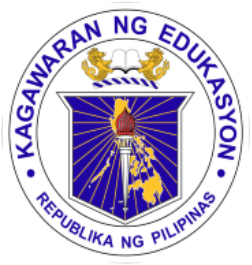 DAILY LESSON LOGSCHOOL:TEACHING DATES: KINDERGARTENDAILY LESSON LOGTEACHER:WEEK NO. 30KINDERGARTENDAILY LESSON LOGCONTENT FOCUS: Makakakita tayo ng halaman sa ating pamayananQUARTER: THIRDBLOCKS OF TIMEIndicate the following:Learning Area (LA)Content Standards (CS)Performance Standards (PS)Learning Competency Code (LCC)MONDAYTUESDAYWEDNESDAYTHURSDAYFRIDAYARRIVAL TIMELA: LL(Language, Literacy and Communication)Daily Routine:National AnthemOpening PrayerExerciseKamustahanAttendance BalitaanDaily Routine:National AnthemOpening PrayerExerciseKamustahanAttendance BalitaanDaily Routine:National AnthemOpening PrayerExerciseKamustahanAttendance BalitaanDaily Routine:National AnthemOpening PrayerExerciseKamustahanAttendance BalitaanDaily Routine:National AnthemOpening PrayerExerciseKamustahanAttendance BalitaanARRIVAL TIMECS:  The child demonstrates an understanding of:increasing his/her conversation skillspaggalangDaily Routine:National AnthemOpening PrayerExerciseKamustahanAttendance BalitaanDaily Routine:National AnthemOpening PrayerExerciseKamustahanAttendance BalitaanDaily Routine:National AnthemOpening PrayerExerciseKamustahanAttendance BalitaanDaily Routine:National AnthemOpening PrayerExerciseKamustahanAttendance BalitaanDaily Routine:National AnthemOpening PrayerExerciseKamustahanAttendance BalitaanARRIVAL TIMEPS: The child shall be able to:confidently speaks and expresses his/her feelings and ideas in words that makes senseDaily Routine:National AnthemOpening PrayerExerciseKamustahanAttendance BalitaanDaily Routine:National AnthemOpening PrayerExerciseKamustahanAttendance BalitaanDaily Routine:National AnthemOpening PrayerExerciseKamustahanAttendance BalitaanDaily Routine:National AnthemOpening PrayerExerciseKamustahanAttendance BalitaanDaily Routine:National AnthemOpening PrayerExerciseKamustahanAttendance BalitaanARRIVAL TIMELCC: LLKVPD-Ia-13KAKPS-00-14KAKPS-OO-15Daily Routine:National AnthemOpening PrayerExerciseKamustahanAttendance BalitaanDaily Routine:National AnthemOpening PrayerExerciseKamustahanAttendance BalitaanDaily Routine:National AnthemOpening PrayerExerciseKamustahanAttendance BalitaanDaily Routine:National AnthemOpening PrayerExerciseKamustahanAttendance BalitaanDaily Routine:National AnthemOpening PrayerExerciseKamustahanAttendance BalitaanMEETING TIME 1LA: SE (Pagpapaunlad sa Kakayahang Sosyo-Emosyunal)Mensahe: May mga lugar sa ating  komunidadna maaari natingbilhan katulad ng sari-sari store.Tanong: Anu-ano ang binibili niyo sa sari-sari store?Mensahe: Ngayon, Tayo ay bibisita sa isang sari-sari store.Awit: Off we  go to a Sari – Sari StoreMensahe: Madami tayong mabibili sa sari-sari store. May mga mabibili tayodoon ng tingi o sa kaunting dami katulad ng mantika, asukal, candy atbp.Tanong: Anu – anoang mga tinda sa isang sari-sari store?Mensahe:   May mga taong nagtatrabahosa sari-sari store. May mgabagay nakailangan sa loob ng isang sari-sari store. (hal. Refrigerator, containers, weighing scale)Tanong: Anu- anoang mga trabaho sa isang sari-sari store?Mensahe: May mga paninda na nabibili pa sa malayong lugar at mayroon ding mgapaninda na sinusupply o dinadala sa sari-sari store.Tanong: Anu-ano angmgapaninda na nanggagaling sa ating komunidad? Sa ibang komunidad?MEETING TIME 1CS: Ang bata ay nagkakaroon ng pag-unawa sa:sariling ugali at damdaminMensahe: May mga lugar sa ating  komunidadna maaari natingbilhan katulad ng sari-sari store.Tanong: Anu-ano ang binibili niyo sa sari-sari store?Mensahe: Ngayon, Tayo ay bibisita sa isang sari-sari store.Awit: Off we  go to a Sari – Sari StoreMensahe: Madami tayong mabibili sa sari-sari store. May mga mabibili tayodoon ng tingi o sa kaunting dami katulad ng mantika, asukal, candy atbp.Tanong: Anu – anoang mga tinda sa isang sari-sari store?Mensahe:   May mga taong nagtatrabahosa sari-sari store. May mgabagay nakailangan sa loob ng isang sari-sari store. (hal. Refrigerator, containers, weighing scale)Tanong: Anu- anoang mga trabaho sa isang sari-sari store?Mensahe: May mga paninda na nabibili pa sa malayong lugar at mayroon ding mgapaninda na sinusupply o dinadala sa sari-sari store.Tanong: Anu-ano angmgapaninda na nanggagaling sa ating komunidad? Sa ibang komunidad?MEETING TIME 1PS: Ang bata ay nagpapamalas ng:kakayang kontrolin ang sariling damdamin at pag-uugali, gumawa ng desisyon at magtagumpay sa kanyang mga gawainMensahe: May mga lugar sa ating  komunidadna maaari natingbilhan katulad ng sari-sari store.Tanong: Anu-ano ang binibili niyo sa sari-sari store?Mensahe: Ngayon, Tayo ay bibisita sa isang sari-sari store.Awit: Off we  go to a Sari – Sari StoreMensahe: Madami tayong mabibili sa sari-sari store. May mga mabibili tayodoon ng tingi o sa kaunting dami katulad ng mantika, asukal, candy atbp.Tanong: Anu – anoang mga tinda sa isang sari-sari store?Mensahe:   May mga taong nagtatrabahosa sari-sari store. May mgabagay nakailangan sa loob ng isang sari-sari store. (hal. Refrigerator, containers, weighing scale)Tanong: Anu- anoang mga trabaho sa isang sari-sari store?Mensahe: May mga paninda na nabibili pa sa malayong lugar at mayroon ding mgapaninda na sinusupply o dinadala sa sari-sari store.Tanong: Anu-ano angmgapaninda na nanggagaling sa ating komunidad? Sa ibang komunidad?MEETING TIME 1LCC: SEKPSE 00-1     SEKPSE – Ia – 1.1     SEKPSE – Ia – 1.2      SEKPSE – Ia – 1.3 Mensahe: May mga lugar sa ating  komunidadna maaari natingbilhan katulad ng sari-sari store.Tanong: Anu-ano ang binibili niyo sa sari-sari store?Mensahe: Ngayon, Tayo ay bibisita sa isang sari-sari store.Awit: Off we  go to a Sari – Sari StoreMensahe: Madami tayong mabibili sa sari-sari store. May mga mabibili tayodoon ng tingi o sa kaunting dami katulad ng mantika, asukal, candy atbp.Tanong: Anu – anoang mga tinda sa isang sari-sari store?Mensahe:   May mga taong nagtatrabahosa sari-sari store. May mgabagay nakailangan sa loob ng isang sari-sari store. (hal. Refrigerator, containers, weighing scale)Tanong: Anu- anoang mga trabaho sa isang sari-sari store?Mensahe: May mga paninda na nabibili pa sa malayong lugar at mayroon ding mgapaninda na sinusupply o dinadala sa sari-sari store.Tanong: Anu-ano angmgapaninda na nanggagaling sa ating komunidad? Sa ibang komunidad?WORK PERIOD 1LA: SE (Pagpapaunlad sa Kakayahang Sosyo-Emosyunal)LL (Language, Literacy and Communication) Pamamatnubay ng Guro:Target Letter: YLLKH-00-3Malayang Paggawa:(Mungkahing Gawain)-Trip chartMKAP-00-1-Letter Poster       LLKH-00-3-Letter CollageKPKFM-00-1-4-Sari-sari store collageKPKFM-00-1-4-Dramatic Play            SEKPSE-if-2Pamamatnubay ng Guro: Field Trip to a sari-sari store  LLKH-00-3Malayang Paggawa:(Mungkahing Gawain)-Trip chartMKAP-00-1-Letter Poster       LLKH-00-3-Letter CollageKPKFM-00-1-4-Sari-sari store collageKPKFM-00-1-4-Dramatic Play          SEKPSE-if-2Pamamatnubay ng Guro:Field Trip to a sari-sari store  LLKH-00-3Malayang Paggawa:(Mungkahing Gawain)-Trip chartMKAP-00-1-Letter Poster       LLKH-00-3-Letter CollageKPKFM-00-1-4-Sari-sari store collageKPKFM-00-1-4-Dramatic Play            SEKPSE-if-2Pamamatnubay ng Guro: Bottle GraphMKAP-00-3Malayang Paggawa:(Mungkahing Gawain)-Trip chartMKAP-00-1-Letter Poster       LLKH-00-3-Letter CollageKPKFM-00-1-4-Sari-sari store collageKPKFM-00-1-4-Dramatic Play       SEKPSE-if-2Pamamatnubay ng Guro:Poster: Saan NanggalingAng mga paninda?       LLKH-00-3Malayang Paggawa:(Mungkahing Gawain)-Trip chartMKAP-00-1-Letter Poster       LLKH-00-3-Letter CollageKPKFM-00-1-4-Sari-sari store collageKPKFM-00-1-4-Dramatic Play SEKPSE-if-2WORK PERIOD 1CS: Ang bata ay nagkakaroon ng pag-unawa sa:sariling ugali at damdaminsimilarities and differences in what he/she can seePamamatnubay ng Guro:Target Letter: YLLKH-00-3Malayang Paggawa:(Mungkahing Gawain)-Trip chartMKAP-00-1-Letter Poster       LLKH-00-3-Letter CollageKPKFM-00-1-4-Sari-sari store collageKPKFM-00-1-4-Dramatic Play            SEKPSE-if-2Pamamatnubay ng Guro: Field Trip to a sari-sari store  LLKH-00-3Malayang Paggawa:(Mungkahing Gawain)-Trip chartMKAP-00-1-Letter Poster       LLKH-00-3-Letter CollageKPKFM-00-1-4-Sari-sari store collageKPKFM-00-1-4-Dramatic Play          SEKPSE-if-2Pamamatnubay ng Guro:Field Trip to a sari-sari store  LLKH-00-3Malayang Paggawa:(Mungkahing Gawain)-Trip chartMKAP-00-1-Letter Poster       LLKH-00-3-Letter CollageKPKFM-00-1-4-Sari-sari store collageKPKFM-00-1-4-Dramatic Play            SEKPSE-if-2Pamamatnubay ng Guro: Bottle GraphMKAP-00-3Malayang Paggawa:(Mungkahing Gawain)-Trip chartMKAP-00-1-Letter Poster       LLKH-00-3-Letter CollageKPKFM-00-1-4-Sari-sari store collageKPKFM-00-1-4-Dramatic Play       SEKPSE-if-2Pamamatnubay ng Guro:Poster: Saan NanggalingAng mga paninda?       LLKH-00-3Malayang Paggawa:(Mungkahing Gawain)-Trip chartMKAP-00-1-Letter Poster       LLKH-00-3-Letter CollageKPKFM-00-1-4-Sari-sari store collageKPKFM-00-1-4-Dramatic Play SEKPSE-if-2WORK PERIOD 1PS: Ang bata ay nagpapamalas ng:kakayang kontrolin ang sariling damdamin at pag-uugali, gumawa ng desisyon at magtagumpay sa kanyang mga gawaincritically observes and makes sense of things around him/herPamamatnubay ng Guro:Target Letter: YLLKH-00-3Malayang Paggawa:(Mungkahing Gawain)-Trip chartMKAP-00-1-Letter Poster       LLKH-00-3-Letter CollageKPKFM-00-1-4-Sari-sari store collageKPKFM-00-1-4-Dramatic Play            SEKPSE-if-2Pamamatnubay ng Guro: Field Trip to a sari-sari store  LLKH-00-3Malayang Paggawa:(Mungkahing Gawain)-Trip chartMKAP-00-1-Letter Poster       LLKH-00-3-Letter CollageKPKFM-00-1-4-Sari-sari store collageKPKFM-00-1-4-Dramatic Play          SEKPSE-if-2Pamamatnubay ng Guro:Field Trip to a sari-sari store  LLKH-00-3Malayang Paggawa:(Mungkahing Gawain)-Trip chartMKAP-00-1-Letter Poster       LLKH-00-3-Letter CollageKPKFM-00-1-4-Sari-sari store collageKPKFM-00-1-4-Dramatic Play            SEKPSE-if-2Pamamatnubay ng Guro: Bottle GraphMKAP-00-3Malayang Paggawa:(Mungkahing Gawain)-Trip chartMKAP-00-1-Letter Poster       LLKH-00-3-Letter CollageKPKFM-00-1-4-Sari-sari store collageKPKFM-00-1-4-Dramatic Play       SEKPSE-if-2Pamamatnubay ng Guro:Poster: Saan NanggalingAng mga paninda?       LLKH-00-3Malayang Paggawa:(Mungkahing Gawain)-Trip chartMKAP-00-1-Letter Poster       LLKH-00-3-Letter CollageKPKFM-00-1-4-Sari-sari store collageKPKFM-00-1-4-Dramatic Play SEKPSE-if-2WORK PERIOD 1LCC: SEKPSE 00-1     SEKPSE – Ia – 1.1     SEKPSE – Ia – 1.2      SEKPSE – Ia – 1.3      LLKV-00-2Pamamatnubay ng Guro:Target Letter: YLLKH-00-3Malayang Paggawa:(Mungkahing Gawain)-Trip chartMKAP-00-1-Letter Poster       LLKH-00-3-Letter CollageKPKFM-00-1-4-Sari-sari store collageKPKFM-00-1-4-Dramatic Play            SEKPSE-if-2Pamamatnubay ng Guro: Field Trip to a sari-sari store  LLKH-00-3Malayang Paggawa:(Mungkahing Gawain)-Trip chartMKAP-00-1-Letter Poster       LLKH-00-3-Letter CollageKPKFM-00-1-4-Sari-sari store collageKPKFM-00-1-4-Dramatic Play          SEKPSE-if-2Pamamatnubay ng Guro:Field Trip to a sari-sari store  LLKH-00-3Malayang Paggawa:(Mungkahing Gawain)-Trip chartMKAP-00-1-Letter Poster       LLKH-00-3-Letter CollageKPKFM-00-1-4-Sari-sari store collageKPKFM-00-1-4-Dramatic Play            SEKPSE-if-2Pamamatnubay ng Guro: Bottle GraphMKAP-00-3Malayang Paggawa:(Mungkahing Gawain)-Trip chartMKAP-00-1-Letter Poster       LLKH-00-3-Letter CollageKPKFM-00-1-4-Sari-sari store collageKPKFM-00-1-4-Dramatic Play       SEKPSE-if-2Pamamatnubay ng Guro:Poster: Saan NanggalingAng mga paninda?       LLKH-00-3Malayang Paggawa:(Mungkahing Gawain)-Trip chartMKAP-00-1-Letter Poster       LLKH-00-3-Letter CollageKPKFM-00-1-4-Sari-sari store collageKPKFM-00-1-4-Dramatic Play SEKPSE-if-2MEETING TIME 2LA: SE (Pagpapaunlad sa Kakayahang Sosyo-Emosyunal)Talakayin ang trip chart.MKAP-00-1SEKPSE-IIIc-6KMKPKom-00-1Awit: Ang tindahanLCC: SEKPSE 00-1     SEKPSE – Ia – 1.1     SEKPSE – Ia – 1.2      SEKPSE – Ia – 1.3 Play: Round Robin RhymeLCC: SEKPSE 00-1     SEKPSE – Ia – 1.1     SEKPSE – Ia – 1.2      SEKPSE – Ia – 1.3 Laro: Ano Ang nawawala?KPKGM-le-3KPKGM-lg-3Awit: Twinkle, Twinkle Little StarLCC: SEKPSE 00-1     SEKPSE – Ia – 1.1     SEKPSE – Ia – 1.2      SEKPSE – Ia – 1.3 MEETING TIME 2CS: Ang bata ay nagkakaroon ng pag-unawa sa:sariling ugali at damdaminTalakayin ang trip chart.MKAP-00-1SEKPSE-IIIc-6KMKPKom-00-1Awit: Ang tindahanLCC: SEKPSE 00-1     SEKPSE – Ia – 1.1     SEKPSE – Ia – 1.2      SEKPSE – Ia – 1.3 Play: Round Robin RhymeLCC: SEKPSE 00-1     SEKPSE – Ia – 1.1     SEKPSE – Ia – 1.2      SEKPSE – Ia – 1.3 Laro: Ano Ang nawawala?KPKGM-le-3KPKGM-lg-3Awit: Twinkle, Twinkle Little StarLCC: SEKPSE 00-1     SEKPSE – Ia – 1.1     SEKPSE – Ia – 1.2      SEKPSE – Ia – 1.3 MEETING TIME 2PS: Ang bata ay nagpapamalas ng:kakayang kontrolin ang sariling damdamin at pag-uugali, gumawa ng desisyon at magtagumpay sa kanyang mga gawainTalakayin ang trip chart.MKAP-00-1SEKPSE-IIIc-6KMKPKom-00-1Awit: Ang tindahanLCC: SEKPSE 00-1     SEKPSE – Ia – 1.1     SEKPSE – Ia – 1.2      SEKPSE – Ia – 1.3 Play: Round Robin RhymeLCC: SEKPSE 00-1     SEKPSE – Ia – 1.1     SEKPSE – Ia – 1.2      SEKPSE – Ia – 1.3 Laro: Ano Ang nawawala?KPKGM-le-3KPKGM-lg-3Awit: Twinkle, Twinkle Little StarLCC: SEKPSE 00-1     SEKPSE – Ia – 1.1     SEKPSE – Ia – 1.2      SEKPSE – Ia – 1.3 MEETING TIME 2LCC: SEKPSE 00-1     SEKPSE – Ia – 1.1     SEKPSE – Ia – 1.2      SEKPSE – Ia – 1.3 Talakayin ang trip chart.MKAP-00-1SEKPSE-IIIc-6KMKPKom-00-1Awit: Ang tindahanLCC: SEKPSE 00-1     SEKPSE – Ia – 1.1     SEKPSE – Ia – 1.2      SEKPSE – Ia – 1.3 Play: Round Robin RhymeLCC: SEKPSE 00-1     SEKPSE – Ia – 1.1     SEKPSE – Ia – 1.2      SEKPSE – Ia – 1.3 Laro: Ano Ang nawawala?KPKGM-le-3KPKGM-lg-3Awit: Twinkle, Twinkle Little StarLCC: SEKPSE 00-1     SEKPSE – Ia – 1.1     SEKPSE – Ia – 1.2      SEKPSE – Ia – 1.3 SUPERVISED RECESSLA: PKK Pangangalaga sa Sariling Kalusugan at KaligtasanSNACK TIMESNACK TIMESNACK TIMESNACK TIMESNACK TIMESUPERVISED RECESSCS: Ang bata ay nagkakaroon ng pag-unawa sa:* kakayahang pangalagaan ang sariling kalusugan at kaligtasanSNACK TIMESNACK TIMESNACK TIMESNACK TIMESNACK TIMESUPERVISED RECESSPS: Ang bata ay nagpapamalas ng:* pagsasagawa ng mga pangunahing kasanayan ukol sa pansariling kalinisan sa pang-araw-araw na pamumuhay at pangangalaga para sa sariling kaligtasanSNACK TIMESNACK TIMESNACK TIMESNACK TIMESNACK TIMESUPERVISED RECESSLCC: KPKPKK-Ih-1SNACK TIMESNACK TIMESNACK TIMESNACK TIMESNACK TIMENAP TIMENAP TIMENAP TIMENAP TIMENAP TIMENAP TIMENAP TIMESTORYLA: BPA (Book and Print Awareness)Story :  Talakayin ang trip chart.Story:   Alphabet in the sari-sari storeStory:  Play: Round Robin RhymeStory: At the market (adapted  Story:   At the market (adapted)STORYCS: The child demonstrates an understanding of:book familiarity, awareness that there is a story to read with a beginning and an en, written by author(s), and illustrated by someoneStory :  Talakayin ang trip chart.Story:   Alphabet in the sari-sari storeStory:  Play: Round Robin RhymeStory: At the market (adapted  Story:   At the market (adapted)STORYPS: The child shall be able to:use book – handle and turn the pages; take care of books; enjoy listening to stories repeatedly and may play pretend-reading and associates him/herself with the story Story :  Talakayin ang trip chart.Story:   Alphabet in the sari-sari storeStory:  Play: Round Robin RhymeStory: At the market (adapted  Story:   At the market (adapted)STORYLCC: LLKBPA-00-2 to 8Story :  Talakayin ang trip chart.Story:   Alphabet in the sari-sari storeStory:  Play: Round Robin RhymeStory: At the market (adapted  Story:   At the market (adapted)WORK PERIOD 2LA: M (Mathematics)Pamamatnubay ng Guro: Pictograph of preferred productsLLKSS-00-1Malayang Paggawa:(Mungkahing Gawain)-CALL OUT: Subtraction (9) MKSC- 00-12MKC-00-7 TO 8MKC-00-2 TO 6-Find 9        MKAT-00-9        MKAT-00-11  - Roll and count       up to 9SEKPKN-00-1-Block PlayMKSC-00-4-Writing Numerals (0, 1, 2, 3, 4, 5, 6, 7, 8, 9)MKC-00-3Pamamatnubay ng Guro:  Field trip to the sari-sari store batch 2LLKOL-Ig-3Malayang Paggawa:(Mungkahing Gawain)-CALL OUT: Subtraction (9) MKSC- 00-12MKC-00-7 TO 8MKC-00-2 TO 6-Find 9        MKAT-00-9        MKAT-00-11  - Roll and count       up to 9SEKPKN-00-1-Block PlayMKSC-00-4-Writing Numerals (0, 1, 2, 3, 4, 5, 6, 7, 8, 9)MKC-00-3Pamamatnubay ng Guro:Subtraction cards (writing number sentence)MKAT-00-11Malayang Paggawa:(Mungkahing Gawain)-CALL OUT: Subtraction (9) MKSC- 00-12MKC-00-7 TO 8MKC-00-2 TO 6-Find 9        MKAT-00-9        MKAT-00-11  - Roll and count       up to 9SEKPKN-00-1-Block PlayMKSC-00-4-Writing Numerals (0, 1, 2, 3, 4, 5, 6, 7, 8, 9)MKC-00-3Pamamatnubay ng Guro: Measuring MassMKME-00-1Malayang Paggawa:(Mungkahing Gawain)-CALL OUT: Subtraction (9) MKSC- 00-12MKC-00-7 TO 8MKC-00-2 TO 6-Find 9        MKAT-00-9        MKAT-00-11  - Roll and count       up to 9SEKPKN-00-1-Block PlayMKSC-00-4-Writing Numerals (0, 1, 2, 3, 4, 5, 6, 7, 8, 9)MKC-00-3Pamamatnubay ng GuroTrain ride balloonsLCC: KPKGM-Ia-1 to 3SEKPSE-00-8Malayang Paggawa:(Mungkahing Gawain)-CALL OUT: Subtraction (9) MKSC- 00-12MKC-00-7 TO 8MKC-00-2 TO 6-Find 9        MKAT-00-9        MKAT-00-11 - Roll and count up to 9SEKPKN-00-1-Block PlayMKSC-00-4-Writing Numerals (0, 1, 2, 3, 4, 5, 6, 7, 8, 9)MKC-00-3WORK PERIOD 2CS: CS: The child demonstrates an understanding of:* the sense of quantity and numeral relations, that addition results in increase and subtraction results in decreasePamamatnubay ng Guro: Pictograph of preferred productsLLKSS-00-1Malayang Paggawa:(Mungkahing Gawain)-CALL OUT: Subtraction (9) MKSC- 00-12MKC-00-7 TO 8MKC-00-2 TO 6-Find 9        MKAT-00-9        MKAT-00-11  - Roll and count       up to 9SEKPKN-00-1-Block PlayMKSC-00-4-Writing Numerals (0, 1, 2, 3, 4, 5, 6, 7, 8, 9)MKC-00-3Pamamatnubay ng Guro:  Field trip to the sari-sari store batch 2LLKOL-Ig-3Malayang Paggawa:(Mungkahing Gawain)-CALL OUT: Subtraction (9) MKSC- 00-12MKC-00-7 TO 8MKC-00-2 TO 6-Find 9        MKAT-00-9        MKAT-00-11  - Roll and count       up to 9SEKPKN-00-1-Block PlayMKSC-00-4-Writing Numerals (0, 1, 2, 3, 4, 5, 6, 7, 8, 9)MKC-00-3Pamamatnubay ng Guro:Subtraction cards (writing number sentence)MKAT-00-11Malayang Paggawa:(Mungkahing Gawain)-CALL OUT: Subtraction (9) MKSC- 00-12MKC-00-7 TO 8MKC-00-2 TO 6-Find 9        MKAT-00-9        MKAT-00-11  - Roll and count       up to 9SEKPKN-00-1-Block PlayMKSC-00-4-Writing Numerals (0, 1, 2, 3, 4, 5, 6, 7, 8, 9)MKC-00-3Pamamatnubay ng Guro: Measuring MassMKME-00-1Malayang Paggawa:(Mungkahing Gawain)-CALL OUT: Subtraction (9) MKSC- 00-12MKC-00-7 TO 8MKC-00-2 TO 6-Find 9        MKAT-00-9        MKAT-00-11  - Roll and count       up to 9SEKPKN-00-1-Block PlayMKSC-00-4-Writing Numerals (0, 1, 2, 3, 4, 5, 6, 7, 8, 9)MKC-00-3Pamamatnubay ng GuroTrain ride balloonsLCC: KPKGM-Ia-1 to 3SEKPSE-00-8Malayang Paggawa:(Mungkahing Gawain)-CALL OUT: Subtraction (9) MKSC- 00-12MKC-00-7 TO 8MKC-00-2 TO 6-Find 9        MKAT-00-9        MKAT-00-11 - Roll and count up to 9SEKPKN-00-1-Block PlayMKSC-00-4-Writing Numerals (0, 1, 2, 3, 4, 5, 6, 7, 8, 9)MKC-00-3WORK PERIOD 2PS: The child shall be able to:* perform simple addition and subtraction of up to 10 objects or pictures/drawingsPamamatnubay ng Guro: Pictograph of preferred productsLLKSS-00-1Malayang Paggawa:(Mungkahing Gawain)-CALL OUT: Subtraction (9) MKSC- 00-12MKC-00-7 TO 8MKC-00-2 TO 6-Find 9        MKAT-00-9        MKAT-00-11  - Roll and count       up to 9SEKPKN-00-1-Block PlayMKSC-00-4-Writing Numerals (0, 1, 2, 3, 4, 5, 6, 7, 8, 9)MKC-00-3Pamamatnubay ng Guro:  Field trip to the sari-sari store batch 2LLKOL-Ig-3Malayang Paggawa:(Mungkahing Gawain)-CALL OUT: Subtraction (9) MKSC- 00-12MKC-00-7 TO 8MKC-00-2 TO 6-Find 9        MKAT-00-9        MKAT-00-11  - Roll and count       up to 9SEKPKN-00-1-Block PlayMKSC-00-4-Writing Numerals (0, 1, 2, 3, 4, 5, 6, 7, 8, 9)MKC-00-3Pamamatnubay ng Guro:Subtraction cards (writing number sentence)MKAT-00-11Malayang Paggawa:(Mungkahing Gawain)-CALL OUT: Subtraction (9) MKSC- 00-12MKC-00-7 TO 8MKC-00-2 TO 6-Find 9        MKAT-00-9        MKAT-00-11  - Roll and count       up to 9SEKPKN-00-1-Block PlayMKSC-00-4-Writing Numerals (0, 1, 2, 3, 4, 5, 6, 7, 8, 9)MKC-00-3Pamamatnubay ng Guro: Measuring MassMKME-00-1Malayang Paggawa:(Mungkahing Gawain)-CALL OUT: Subtraction (9) MKSC- 00-12MKC-00-7 TO 8MKC-00-2 TO 6-Find 9        MKAT-00-9        MKAT-00-11  - Roll and count       up to 9SEKPKN-00-1-Block PlayMKSC-00-4-Writing Numerals (0, 1, 2, 3, 4, 5, 6, 7, 8, 9)MKC-00-3Pamamatnubay ng GuroTrain ride balloonsLCC: KPKGM-Ia-1 to 3SEKPSE-00-8Malayang Paggawa:(Mungkahing Gawain)-CALL OUT: Subtraction (9) MKSC- 00-12MKC-00-7 TO 8MKC-00-2 TO 6-Find 9        MKAT-00-9        MKAT-00-11 - Roll and count up to 9SEKPKN-00-1-Block PlayMKSC-00-4-Writing Numerals (0, 1, 2, 3, 4, 5, 6, 7, 8, 9)MKC-00-3WORK PERIOD 2LCC: MKSC- 00-12MKC-00-7 TO 8MKC-00-2 TO 6Pamamatnubay ng Guro: Pictograph of preferred productsLLKSS-00-1Malayang Paggawa:(Mungkahing Gawain)-CALL OUT: Subtraction (9) MKSC- 00-12MKC-00-7 TO 8MKC-00-2 TO 6-Find 9        MKAT-00-9        MKAT-00-11  - Roll and count       up to 9SEKPKN-00-1-Block PlayMKSC-00-4-Writing Numerals (0, 1, 2, 3, 4, 5, 6, 7, 8, 9)MKC-00-3Pamamatnubay ng Guro:  Field trip to the sari-sari store batch 2LLKOL-Ig-3Malayang Paggawa:(Mungkahing Gawain)-CALL OUT: Subtraction (9) MKSC- 00-12MKC-00-7 TO 8MKC-00-2 TO 6-Find 9        MKAT-00-9        MKAT-00-11  - Roll and count       up to 9SEKPKN-00-1-Block PlayMKSC-00-4-Writing Numerals (0, 1, 2, 3, 4, 5, 6, 7, 8, 9)MKC-00-3Pamamatnubay ng Guro:Subtraction cards (writing number sentence)MKAT-00-11Malayang Paggawa:(Mungkahing Gawain)-CALL OUT: Subtraction (9) MKSC- 00-12MKC-00-7 TO 8MKC-00-2 TO 6-Find 9        MKAT-00-9        MKAT-00-11  - Roll and count       up to 9SEKPKN-00-1-Block PlayMKSC-00-4-Writing Numerals (0, 1, 2, 3, 4, 5, 6, 7, 8, 9)MKC-00-3Pamamatnubay ng Guro: Measuring MassMKME-00-1Malayang Paggawa:(Mungkahing Gawain)-CALL OUT: Subtraction (9) MKSC- 00-12MKC-00-7 TO 8MKC-00-2 TO 6-Find 9        MKAT-00-9        MKAT-00-11  - Roll and count       up to 9SEKPKN-00-1-Block PlayMKSC-00-4-Writing Numerals (0, 1, 2, 3, 4, 5, 6, 7, 8, 9)MKC-00-3Pamamatnubay ng GuroTrain ride balloonsLCC: KPKGM-Ia-1 to 3SEKPSE-00-8Malayang Paggawa:(Mungkahing Gawain)-CALL OUT: Subtraction (9) MKSC- 00-12MKC-00-7 TO 8MKC-00-2 TO 6-Find 9        MKAT-00-9        MKAT-00-11 - Roll and count up to 9SEKPKN-00-1-Block PlayMKSC-00-4-Writing Numerals (0, 1, 2, 3, 4, 5, 6, 7, 8, 9)MKC-00-3INDOOR/OUTDOORLA: KP (Kalusugang Pisikal at Pagpapaunlad ng Kakayahang Motor)Build a castlePamamaraan: 1. Pagbigay ng pamatayan2. Pagbigay ng direksyon ng laro.3. Paglalaro4. Pagsasabi ng nanaloSa laro.5. Pagbibigay ng aral sa ginawang laro.LCC: KPKGM-Ia-1 to 4SEKPSE-IIIc-6SEKPSE-00-8GossipPamamaraan: 1. Pagbigay ng pamatayan2. Pagbigay ng direksyon ng laro.3. Paglalaro4. Pagsasabi ng nanaloSa laro.5. Pagbibigay ng aral sa ginawang laro.LCC: KPKGM-Ia-1 to 3SEKPSE-00-8To market To marketPamamaraan: 1. Pagbigay ng pamatayan2. Pagbigay ng direksyon ng laro.3. Paglalaro4. Pagsasabi ng nanaloSa laro.5. Pagbibigay ng aral sa ginawang laro.LCC: KPKGM-Ia-1 to 3SEKPSE-00-8: Relay GamePamamaraan: 1. Pagbigay ng pamatayan2. Pagbigay ng direksyon ng laro.3. Paglalaro4. Pagsasabi ng nanaloSa laro.5. Pagbibigay ng aral sa ginawang laro.LCC: KPKGM-Ia-1 to 4SEKPSE-00-8Train ride balloonsPamamaraan: 1. Pagbigay ng pamatayan2. Pagbigay ng direksyon ng laro.3. Paglalaro4. Pagsasabi ng nanaloSa laro.5. Pagbibigay ng aral sa ginawang laro.LCC: KPKGM-Ia-1 to 3SEKPSE-00-8INDOOR/OUTDOORCS: Ang bata ay nagkakaroon ng pag-unawa sa:* kanyang kapaligiran at naiuugnay ditto ang angkop na paggalaw ng katawanBuild a castlePamamaraan: 1. Pagbigay ng pamatayan2. Pagbigay ng direksyon ng laro.3. Paglalaro4. Pagsasabi ng nanaloSa laro.5. Pagbibigay ng aral sa ginawang laro.LCC: KPKGM-Ia-1 to 4SEKPSE-IIIc-6SEKPSE-00-8GossipPamamaraan: 1. Pagbigay ng pamatayan2. Pagbigay ng direksyon ng laro.3. Paglalaro4. Pagsasabi ng nanaloSa laro.5. Pagbibigay ng aral sa ginawang laro.LCC: KPKGM-Ia-1 to 3SEKPSE-00-8To market To marketPamamaraan: 1. Pagbigay ng pamatayan2. Pagbigay ng direksyon ng laro.3. Paglalaro4. Pagsasabi ng nanaloSa laro.5. Pagbibigay ng aral sa ginawang laro.LCC: KPKGM-Ia-1 to 3SEKPSE-00-8: Relay GamePamamaraan: 1. Pagbigay ng pamatayan2. Pagbigay ng direksyon ng laro.3. Paglalaro4. Pagsasabi ng nanaloSa laro.5. Pagbibigay ng aral sa ginawang laro.LCC: KPKGM-Ia-1 to 4SEKPSE-00-8Train ride balloonsPamamaraan: 1. Pagbigay ng pamatayan2. Pagbigay ng direksyon ng laro.3. Paglalaro4. Pagsasabi ng nanaloSa laro.5. Pagbibigay ng aral sa ginawang laro.LCC: KPKGM-Ia-1 to 3SEKPSE-00-8INDOOR/OUTDOORPS: Ang bata ay nagpapamalas ng:* maayos na galaw at koordinasyon ng mga bahagi ng katawanBuild a castlePamamaraan: 1. Pagbigay ng pamatayan2. Pagbigay ng direksyon ng laro.3. Paglalaro4. Pagsasabi ng nanaloSa laro.5. Pagbibigay ng aral sa ginawang laro.LCC: KPKGM-Ia-1 to 4SEKPSE-IIIc-6SEKPSE-00-8GossipPamamaraan: 1. Pagbigay ng pamatayan2. Pagbigay ng direksyon ng laro.3. Paglalaro4. Pagsasabi ng nanaloSa laro.5. Pagbibigay ng aral sa ginawang laro.LCC: KPKGM-Ia-1 to 3SEKPSE-00-8To market To marketPamamaraan: 1. Pagbigay ng pamatayan2. Pagbigay ng direksyon ng laro.3. Paglalaro4. Pagsasabi ng nanaloSa laro.5. Pagbibigay ng aral sa ginawang laro.LCC: KPKGM-Ia-1 to 3SEKPSE-00-8: Relay GamePamamaraan: 1. Pagbigay ng pamatayan2. Pagbigay ng direksyon ng laro.3. Paglalaro4. Pagsasabi ng nanaloSa laro.5. Pagbibigay ng aral sa ginawang laro.LCC: KPKGM-Ia-1 to 4SEKPSE-00-8Train ride balloonsPamamaraan: 1. Pagbigay ng pamatayan2. Pagbigay ng direksyon ng laro.3. Paglalaro4. Pagsasabi ng nanaloSa laro.5. Pagbibigay ng aral sa ginawang laro.LCC: KPKGM-Ia-1 to 3SEKPSE-00-8INDOOR/OUTDOORLCC: KPKGM-Ia-1 to 3Build a castlePamamaraan: 1. Pagbigay ng pamatayan2. Pagbigay ng direksyon ng laro.3. Paglalaro4. Pagsasabi ng nanaloSa laro.5. Pagbibigay ng aral sa ginawang laro.LCC: KPKGM-Ia-1 to 4SEKPSE-IIIc-6SEKPSE-00-8GossipPamamaraan: 1. Pagbigay ng pamatayan2. Pagbigay ng direksyon ng laro.3. Paglalaro4. Pagsasabi ng nanaloSa laro.5. Pagbibigay ng aral sa ginawang laro.LCC: KPKGM-Ia-1 to 3SEKPSE-00-8To market To marketPamamaraan: 1. Pagbigay ng pamatayan2. Pagbigay ng direksyon ng laro.3. Paglalaro4. Pagsasabi ng nanaloSa laro.5. Pagbibigay ng aral sa ginawang laro.LCC: KPKGM-Ia-1 to 3SEKPSE-00-8: Relay GamePamamaraan: 1. Pagbigay ng pamatayan2. Pagbigay ng direksyon ng laro.3. Paglalaro4. Pagsasabi ng nanaloSa laro.5. Pagbibigay ng aral sa ginawang laro.LCC: KPKGM-Ia-1 to 4SEKPSE-00-8Train ride balloonsPamamaraan: 1. Pagbigay ng pamatayan2. Pagbigay ng direksyon ng laro.3. Paglalaro4. Pagsasabi ng nanaloSa laro.5. Pagbibigay ng aral sa ginawang laro.LCC: KPKGM-Ia-1 to 3SEKPSE-00-8MEETING TIME 3DISMISSAL ROUTINEDISMISSAL ROUTINEDISMISSAL ROUTINEDISMISSAL ROUTINEDISMISSAL ROUTINEDISMISSAL ROUTINEREMARKSREMARKSREFLECTIONReflect on your teaching and assess yourself as a teacher. Think about your students’ progress this week. What works? What else needs to be done to help the students learn? Identify what help your instructional supervisors can provide for you so when you meet them, you can ask them relevant questions.No. of learners who earned 80% in the evaluation.No. of learners who require additional activities for remediation.Did the remedial lessons work? No. of learners who have caught up with the lesson.No. of learners who continue to require remediationWhich of my teaching strategies worked well? Why did these work?What difficulties dis I encounter which my principal or supervisor can help me solve?What innovation or localized materials did I use/discover which I wish to share with other teachers?